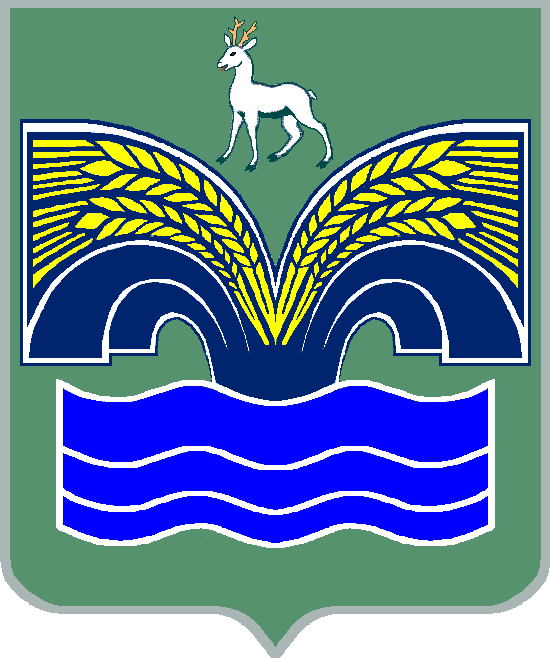 АДМИНИСТРАЦИЯСЕЛЬСКОГО ПОСЕЛЕНИЯ ШИЛАН                         МУНИЦИПАЛЬНОГО РАЙОНА КРАСНОЯРСКИЙ              САМАРСКОЙ ОБЛАСТИРАСПОРЯЖЕНИЕОт 31 октября 2022 года № 27О внесении изменений и дополнений в План мероприятий («дорожной карты») по снижению комплаенс-рисков в администрации сельского поселения Шилан муниципального района Красноярский Самарской области в 2022 году В соответствии с Распоряжением Правительства РФ от 18 октября 2018 года № 2258-р внести изменения в План мероприятий («дорожной карты») по снижению комплаенс-рисков в Администрации сельского поселения Шилан муниципального района Красноярский Самарской области на 2022 год1. Опубликовать настоящее распоряжение в газете «Красноярский вестник» и на официальном сайте администрации муниципального района Красноярский Самарской области в сети Интернет.3. Контроль за исполнением настоящего распоряжения оставляю за 2. Настоящее распоряжение вступает в силу со дня его подписания.Глава сельского поселения Шиланмуниципального района Красноярский Самарской области						Е.В. Лаврюшова                                                                                                                                                                     УТВЕРЖДЕН                                                                                            распоряжением администрации                                                                                             сельского поселения Шилан                                                                                                                                                муниципального района Красноярский                                                                                           Самарской области                                                                                          от 31 октября 2022 № 27 План мероприятий («дорожная карта») по снижению комплаенс-рисковв администрации сельского поселения Шилан муниципального района Красноярский Самарской области в 2022 годуКомплаенс-рискОбщие меры по минимизации и устранению рисков (согласно карте риска)Предложенные действияНеобходимые ресурсыРаспределение ответственности и полномочийКалендарный план выполнения работКритерии качества работыТребования к обмену информацией и мониторингуНе предусмотренное законодательством о контрактной системе ограничение доступа к участию в закупках товаров, работ, услуг для муниципальных нужд, проводимых конкурентными способамиПовышение уровня квалификации специалистов, осуществляющих закупки товаров, работ, услуг для обеспечения муниципальных нужд; проведение круглых столов по изменениям законодательстваОбучение специалистов, осуществляющих закупки товаров, работ, услуг для обеспечения муниципальных нужд (далее - специалисты по торгам); самостоятельное изучение специалистами по торгам положений Федерального закона от 26.07.2006 №135-ФЗ «О защите конкуренции» и законодательства о контрактной системе в сфере закупок товаров, работ, услуг для обеспечения государственных и муниципальных нуждДля реализации мер не потребуется дополнительных трудовых и финансовых ресурсовСпециалисты по торгамВ течение года (постоянно при осуществлении процедур закупок товаров, работ и услуг)Отсутствие нарушений со стороны Администрации в сфере закупок товаров, работ и услугОбмен информацией осуществляется в порядке, установленном в нормативных правовых актах и правовых актах администрации сельского поселения Шилан муниципального района Красноярский Самарской области (далее – Администрация), регламентирующих вопросы функционирования антимонопольного комплаенсаУстановление не предусмотренных законом о контрактной системе требований к товарам, работам, услугамПовышение уровня квалификации специалистов, осуществляющих закупки товаров, работ, услуг для обеспечения муниципальных нужд; проведение круглых столов по изменениям законодательстваОбучение специалистов, осуществляющих закупки товаров, работ, услуг для обеспечения муниципальных нужд (далее - специалисты по торгам); самостоятельное изучение специалистами по торгам положений Федерального закона от 26.07.2006 №135-ФЗ «О защите конкуренции» и законодательства о контрактной системе в сфере закупок товаров, работ, услуг для обеспечения государственных и муниципальных нуждДля реализации мер не потребуется дополнительных трудовых и финансовых ресурсовСпециалисты по торгамВ течение года (постоянно при осуществлении процедур закупок товаров, работ и услуг)Отсутствие нарушений со стороны Администрации в сфере закупок товаров, работ и услугОбмен информацией осуществляется в порядке, установленном в нормативных правовых актах и правовых актах администрации сельского поселения Шилан муниципального района Красноярский Самарской области (далее – Администрация), регламентирующих вопросы функционирования антимонопольного комплаенсаВключение в состав лотов товаров, работ, услуг, функционально не связанных между собой и предметом закупкиПовышение уровня квалификации специалистов, осуществляющих закупки товаров, работ, услуг для обеспечения муниципальных нужд; проведение круглых столов по изменениям законодательстваОбучение специалистов, осуществляющих закупки товаров, работ, услуг для обеспечения муниципальных нужд (далее - специалисты по торгам); самостоятельное изучение специалистами по торгам положений Федерального закона от 26.07.2006 №135-ФЗ «О защите конкуренции» и законодательства о контрактной системе в сфере закупок товаров, работ, услуг для обеспечения государственных и муниципальных нуждДля реализации мер не потребуется дополнительных трудовых и финансовых ресурсовСпециалисты по торгамВ течение года (постоянно при осуществлении процедур закупок товаров, работ и услуг)Отсутствие нарушений со стороны Администрации в сфере закупок товаров, работ и услугОбмен информацией осуществляется в порядке, установленном в нормативных правовых актах и правовых актах администрации сельского поселения Шилан муниципального района Красноярский Самарской области (далее – Администрация), регламентирующих вопросы функционирования антимонопольного комплаенсаНарушение при осуществлении закупок товаров, работ, услуг для муниципальных нужд в части выбора способа определения поставщика, повлекшее за собой нарушение антимонопольного законодательстваПовышение уровня квалификации специалистов, осуществляющих закупки товаров, работ, услуг для обеспечения муниципальных нужд; проведение круглых столов по изменениям законодательстваОбучение специалистов, осуществляющих закупки товаров, работ, услуг для обеспечения муниципальных нужд (далее - специалисты по торгам); самостоятельное изучение специалистами по торгам положений Федерального закона от 26.07.2006 №135-ФЗ «О защите конкуренции» и законодательства о контрактной системе в сфере закупок товаров, работ, услуг для обеспечения государственных и муниципальных нуждДля реализации мер не потребуется дополнительных трудовых и финансовых ресурсовСпециалисты по торгамВ течение года (постоянно при осуществлении процедур закупок товаров, работ и услуг)Отсутствие нарушений со стороны Администрации в сфере закупок товаров, работ и услугОбмен информацией осуществляется в порядке, установленном в нормативных правовых актах и правовых актах администрации сельского поселения Шилан муниципального района Красноярский Самарской области (далее – Администрация), регламентирующих вопросы функционирования антимонопольного комплаенсаСоздание участнику (участникам) закупки преимущественных условий участия в закупках, а также предоставление ему (им) доступа к информации в приоритетном порядкеПовышение качества проработки документации о закупке;усиление внутреннего контроля за соблюдением специалистами Администрации антимонопольного законодательства, а также законодательства о контрактной системе в сфере закупок товаров, работ, услуг для обеспечения муниципальных нужд; исключение случаев взаимодействия организатора закупки с хозяйствующими субъектами по вопросам предоставления им информации о проведении закупки в приоритетном порядкеОбеспечение проведения надлежащей экспертизы документации о закупке;             усиление внутреннего контроля за соблюдением специалистами  Администрации антимонопольного законодательства, а также законодательства о контрактной системе в сфере закупок товаров, работ, услуг для обеспечения муниципальных нужд; проведение профилактических мероприятий, в том числе в рамках работы по противодействию коррупции;       обеспечение своевременного планирования и размещения информации о закупках в информационно-коммуникационной сети ИнтернетДля реализации мер не потребуется дополнительных трудовых и финансовых ресурсовСпециалист п торгам, контрактные управляющие муниципальных заказчиков В течение года (постоянно при осуществлении процедур закупок товаров, работ и услуг)Отсутствие нарушений со стороны Администрации в сфере закупок товаров, работ и услугОбмен информацией осуществляется в порядке, установленном в нормативных правовых актах и правовых актах Администрации, регламентирующих вопросы функционирования антимонопольного комплаенсаНарушение порядка определения и обоснования начальной (максимальной) цены контрактаПовышение уровня квалификации специалистов, осуществляющих закупки товаров, работ, услуг для обеспечения муниципальных нужд, проведение круглых столов по изменениям законодательстваОбучение специалистов, по торгам; самостоятельное изучение специалистами Администрации положений Федерального закона от 26.07.2006 № 135-ФЗ «О защите конкуренции» и законодательства о контрактной системе в сфере закупок товаров, работ, услуг для обеспечения государственных и муниципальных нуждДля реализации мер не потребуется дополнительных трудовых и финансовых ресурсовСпециалист по торгамВ течение года (постоянно при осуществлении процедур закупок товаров, работ и услуг)Отсутствие нарушений со стороны Администрации в сфере закупок товаров, работ и услугОбмен информацией осуществляется в порядке, установленном в нормативных правовых актах и правовых актах Администрации, регламентирующих вопросы функционирования антимонопольного комплаенсаНаделение хозяйствующего субъекта функциями органа местного самоуправления/специализированной службы в сфере организации похоронного делаПовышение уровня квалификации специалистов Администрации; сбор сведений о наличии выявленных антимонопольным органом нарушений антимонопольного законодательства (предостережений, предупреждений. штрафов, жалоб, возбужденных дел)Направление специалистов администраций городских и сельских поселений муниципального района Красноярский Самарской области на повышение уровня квалификации; самостоятельное изучение специалистами администраций городских и сельских поселений муниципального района Красноярский Самарской области положений Федерального закона от 26.07.2006 № 135-ФЗ «О защите конкуренции» и Федерального закона от 12.01.1996 №8-ФЗ «О погребении и похоронном деле»; мониторинг и анализ выявленных нарушений антимонопольного законодательстваДля реализации мер не потребуется дополнительных трудовых финансовых ресурсовАдминистрация сельского поселения ШиланВ течение годаОтсутствие нарушений со стороны администрации сельского поселения ШиланОбмен информацией осуществляется в порядке. Установленном в нормативных правовых актах и администрацией сельского поселения Шилан, регламентирующих вопросы функционирования антимонопольного комплаенсаПринятие акта, предусматривающего предоставление бюджетных средств на удовлетворение муниципальных нужд без соблюдения норм законодательства о контрактной системеПовышение уровня квалификации специалистов Администрации; усиление внутреннего контроля за соблюдением сотрудниками Администрации должностных обязанностей и требований антимонопольного законодательстваНаправление специалистов Администрации на повышение уровня квалификации; самостоятельное изучение специалистами Администрации положений Федерального закона о 26.07.2006 № 135-ФЗ «О защите конкуренции» и законодательства о контрактной системе в сфере закупок товаров, работ, услуг для обеспечения государственных и муниципальных нужд; осуществление контроля за надлежащим исполнением специалистами Администрации своих должностных обязанностей; мониторинг и анализ выявленных нарушений антимонопольного законодательстваДля реализации мер не потребуется дополнительных трудовых и финансовых ресурсовРуководители структурных подразделений Администрации; сотрудники структурных подразделений Администрации, участвующие в разработке муниципальных правовых актовВ течение года (постоянно при осуществлении процедур закупок, товаров, работ и услуг)Отсутствие нарушений со стороны Администрации в сфере закупок, товаров, работ и услугОбмен информацией осуществляется в порядке, установленном в нормативных правовых актах Администрации, регламентирующих вопросы функционирования антимонопольного комплаенсаЗаключение соглашения, которое может привести к ограничению, устранению или недопущению конкуренцииПовышение уровня квалификации специалистов Администрации в части знаний антимонопольного законодательства; усиление внутреннего контроля за соблюдением специалистами Администрации антимонопольного законодательстваПроведение обучающего мероприятия для специалистов Администрации по вопросам функционирования антимонопольного комплаенса и соблюдения требований антимонопольного законодательства; усиление внутреннего контроля за соблюдением специалистами по торгам антимонопольного законодательстваДля реализации мер не потребуется дополнительных трудовых и финансовых ресурсовНачальник отдела земельных отношений КУМС; начальник юридического отдела КУМС; специалист по торгам4 квартал 2022 годаОтсутствие заключенных Администрацией соглашений, в которых риски нарушения антимонопольного законодательства выявлены антимонопольным органомОбмен информацией осуществляется в порядке, установленном в нормативных правовых актах и правовых актах Администрации, регламентирующих и вопросы функционирования антимонопольного комплаенсаРазработка и принятие нормативных правовых актов, положения которых могут привести к ограничению, устранению или недопущению конкуренции, в том числе посредством установления в порядках предоставления субсидий критериев отбора их получателей, которые могут привести к ограничению или устранению конкуренцииУсиление внутреннего контроля за проведением  разработчиками проектов нормативных правовых актов оценки соответствия их положений требованиям антимонопольного законодательства; размещение специалистами Администрации, участвующими в процессе разработки проектов нормативных правовых актов, проектов нормативных правовых актов на официальном сайте Администрации в информационно-телекоммуникационной сети Интернет в целя обеспечения оценки их влияния на развитие конкуренции гражданами и организациями в рамках проведения процедуры оценки регулирующего воздействия нормативно-правовых актов; повышение квалификации у специалистов Администрации в части знаний антимонопольного законодательстваСамостоятельное изучение специалистам Администрации положений Федерального закона от 26.07.2006 № 135-ФЗ «О защите конкуренции»; самостоятельное изучение специалистам Администрации антиконкурентных региональных практик, содержащихся в «Черных книгах» ФАС России (режим доступа: https://fas.gov.ru/pages/vazhnaya-informacziya/otkryitoe-vedomstvo/belaya-i-chernaya-knigi.html); осуществление проверки соответствия требованиям антимонопольного законодательства проектов нормативных правовых актов на всех стадиях согласования данных проектов внутри Администрации; контроль со стороны непосредственного руководителя структурного подразделения за соблюдением специалистами Администрации-разработчиками проектов нормативных правовых актов требований размещения их на официальном сайте Администрации в сети Интернет в целях обеспечения оценки их влияния на развитие конкуренции гражданами и организациями; проведение обучающего мероприятия для специалистов Администрации по вопросам функционирования антимонопольного законодательстваДля реализации мер не потребуется дополнительных трудовых и финансовых ресурсовВсе структурные подразделения Администрации, участвующие в процессе разработки и согласования проектов нормативных правовых актов; специалисты Администрации –разработчики нормативных правовых актовВ течение года (постоянно при разработке проектов нормативных правовых актов)Отсутствие вероятности наступления комплаенс-риска, недопущение нарушений антимонопольного законодательстваОбмен информацией осуществляется в порядке, установленном в нормативных правовых актах Администрации, регламентирующих вопросы функционирования антимонопольного комплаенсаПредоставление обратившимся гражданам или юридическим лицам информации в приоритетном порядкеУсиление внутреннего контроля; повышение уровня квалификации  у специалистов АдминистрацииУсиление внутреннего контроля за соблюдением специалистами Администрации антимонопольного законодательства; обучение специалистов, АдминистрацииДля реализации мер не потребуется дополнительных трудовых и финансовых ресурсовспециалисты, осуществляющие закупки товаров, работ, услуг для обеспечения муниципальных нуждВ течение года (постоянно при разработке проектов нормативных правовых актов)Отсутствие заключенных Администрацией соглашений, в которых риски нарушения антимонопольного законодательства выявлены антимонопольным органомОбмен информацией осуществляется в порядке, установленном в нормативных правовых актах и правовых актах Администрации, регламентирующих вопросы функционирования антимонопольного комплаенса